ANEXA 2FATA: 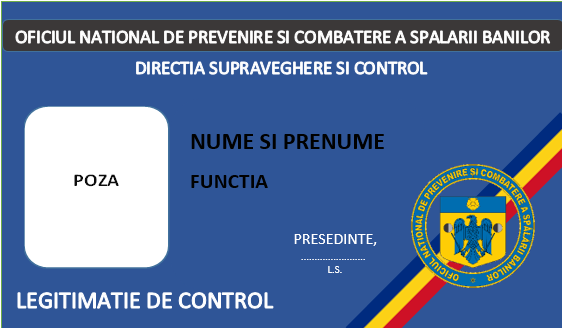 VERSO: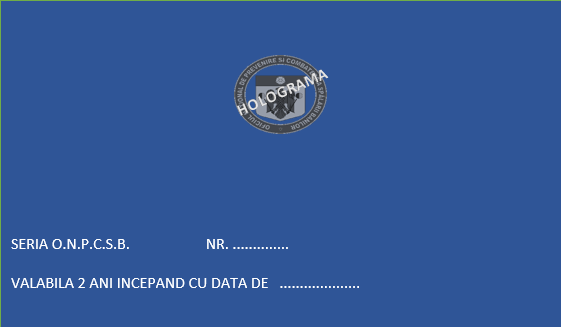 